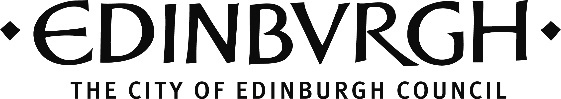 OPPORTUNITIESPractice Support Mentoring Project – Now OpenCreative Edinburgh have launched the Practice Support Mentoring Project in partnership with EPAD and the City of Edinburgh Council.The Mentoring programme is perfect for creative practitioners and freelancers to take time out of their practice to focus on professional development. If successful, you will be offered 5 hours of mentoring across a period of five months (one hour per month) and in that time, you will be paired with a dedicated and experienced Creative Edinburgh Mentor.Through this innovative partnership, Creative Edinburgh are able to offer 40 fully funded places for mentees. There is no cost to apply and they are pleased to offer mentees a small bursary to support them through their mentorship. Applications for the first cohort of 20 mentees are now open and close on 19 June 2023 or when they reach 25 applications. If you have any questions about the programme, they are hosting two online drop-in sessions on 6 and 7 June 2023.For more information and eligibility on the programme please visit the Creative Edinburgh website.Scottish Refugee Council - Cross Borders Mentoring ProgrammeCross Borders Mentoring Programme is now open for applications. The programme offers 10 artists, activists, and cultural practitioners the opportunity to be matched with experienced and established mentors who will help to support their creative development.  Along with ongoing support from them on the Cross Borders team, mentees will also receive 6 one-to-one mentoring sessions, a £1,200 grant to support their professional and creative development, and travel, data and childcare expenses can be provided to aid attending meetings.The programme is for individuals from a refugee or other migrant background, who are based in Scotland, and who have had little or no support like this before.  People who are seeking asylum and who do not have refugee status are welcome to apply and if successful will have their grants coordinated so that the award does not impact on their claim for asylum.The Scottish Refugee Council are looking for individuals interested in, or already practicing visual arts, cultural heritage, or community engagement work/who are seeking opportunities for creative expression/who are hoping to earn a living, or hope to carve out a career through activism or the arts/or are looking for ways to improve cultural and community life for themselves and others.You can find more about the programme and access the application form here. Please keep in mind that the deadline for applications is end of day, Sunday 3 July.Please contact Beulah Ezeugo with questions, additional language support, or to organise one-on-one advice sessions - beulah.ezeugo@scottishreffugeecouncil.org.uk.FUNDINGNational Lottery Grants for HeritageGrants to support the heritage sector to strengthen its recovery from the continuing impact of the COVID-19 pandemic and the current cost of living crisis across the UK.Background and Objectives of FundThe National Lottery Heritage Fund's five-year Strategic Funding Framework (2019 to 2024) includes the National Lottery Grants for Heritage funding programme.  In early March 2023, the National Lottery Heritage Fund announced it had launched a new 10-year strategy, Heritage 2033 that aims to invest £3.6 billion across the UK.  The investment priorities will focus on:Saving heritageProtecting the environmentInclusion, access and participationOrganisational sustainability.Further details about the delivery plans will be provided in summer 2023. Until the new information is available, applicants should continue to use the current guidance and outcomes to apply for funding.  The funding will continue to support a broad range of heritage projects and activities, such as industrial sites, castles and historic places of worship, to the stories and memories of communities, and through to public parks, natural landscapes and native wildlife.  Priority will be given to heritage projects that:Promote inclusion and involve a wider range of people (mandatory outcome)Boost the local economyEncourage skills development and job creationSupport wellbeingCreate better places to live, work and visitImprove the resilience of organisations working in heritageIn addition, projects will need to:Achieve the Fund’s inclusion outcome, involving a wider range of people in heritage.Demonstrate that they are building long-term environmental sustainability into their plans.Three levels of funding are available:Grants from £3,000 to £10,000Grants from £10,000 to £250,000Grants from £250,000 to £10 million.Applicants must contribute at least 5% of project costs for grants up to £1 million and at least 10% for grants of £1 million or more.Who Can Apply and Further InformationApplications from:£3,000 to £10,000 will be accepted from not-for-profit organisations and private owners of heritage.£10,000 to £100,000 will be accepted from not-for-profit organisations, private owners of heritage and partnerships.£100,000 to £10 million will be accepted from not-for-profit organisations and partnerships led by not-for-profit organisations.As a guide, this includes:Charities, trusts and charitable incorporated organisationsCommunity and voluntary groupsCommunity/parish councilsCommunity interest companiesFaith-based or church organisationsLocal authoritiesOther public sector organisationsPrivate owners of heritage (for example, individuals and commercial organisations).The following are not eligible for funding:Operational deficits and emergency costs.Repairs to one's own home.Loan repayments.Redundancy costs.Existing staff posts or organisational costs unless calculated through Full Cost Recovery.Recoverable VAT.Statutory and/or legal responsibilities.Costs related to promoting the cause or beliefs of political or faith organisations.Costs already covered through emergency support funding.Capital costs including urgent repairs and maintenance activities.This is not an exhaustive list. Groups should check the guidelines.Project funding to support a broad range of heritage projects and activities and connect people and communities to the national, regional and local heritage of the UK.  From the continuing impact of the COVID-19 pandemic to the cost of living crisis, both heritage and the UK are facing big challenges. This funding is for projects that strengthen the sector's recovery and support thriving places and communities across the UK.  Applications are currently being assessed against the following six priority outcomes:A wider range of people will be involved in heritage (mandatory outcome)The funded organisation will be more resilientPeople will have greater wellbeingPeople will have developed skillsThe local area will be a better place to live, work or visitThe local economy will be boostedThe other three outcomes are:Heritage will be in better condition.Heritage will be identified and better explained.People will have learnt about heritage, leading to change in ideas and actions.The priorities for heritage remain:Landscape and nature.Community heritage.The funding can support a broad range of types of activity and cover a wide range of direct project costs. As an example, projects could include:Volunteer expensesTraining costsEvent costs (including room hire, refreshments and equipment)Small capital worksRepair and maintenance (revenue)New staff postsProfessional fees (for example, legal costs)Paid training placementsCosts to improve access to heritageActivities to help strengthen the organisationCosts associated with taking on new responsibility for heritage (for example, feasibility studies)Digital outputsRepair and conservationPurchase price of collection items or property.Further details on this fund can be found via the Heritage Fund website.How to ApplyAll relevant document relating to priorities, application guidance, help notes and revised outcomes are available from the NLHF website. Applicants should read these documents before starting the application process.  To apply for a grant, applicants will need to use the application portal on the Heritage Fund website as follows:Apply for a grant between £3,000 and £250,000.Submit a Project Enquiry for a project idea between £10,000 and £250,000.Submit an Expression of Interest for applications over £250,000.There are no deadlines for grants under £250,000. Once the application and all supporting documentation are received, applications will be assessed, and a decision given in eight weeks.  The next deadlines for grants over £250,000 are noon on:17 August 2023 for a decision by the end of December 2023.16 November 2023 for a decision by the end of June 2024.Applicants can contact either the main Customer Services team or their local office, a full list of local contacts can be found on the NLHF website under .Participatory Arts and Mental Health FundGrants are available to voluntary, not-for-profit organisations and groups in Scotland to deliver participatory arts projects.Background and Objectives of FundParticipatory Arts and Mental Health Fund is delivered by Creative Scotland, in partnership with The Baring Foundation and the Mental Health Foundation.  The fund aims to support groups and organisations who use participatory arts and creative activity to promote positive mental health and wellbeing within community settings across Scotland.  The purpose of this fund is to support projects or activities that allow organisations to enhance and elevate their work in arts and mental health within participatory settings.  The total budget available for this round is £145,000.  Awards of between £3,000 and £30,000 will be made. It is anticipated that between 5-10 applications will be supported, depending on the level of demand.Who Can Apply and Further InformationApplications are accepted from a range of voluntary, not-for-profit organisations, associations, groups and clubs or consortiums/partnerships.Funding cannot be used for:Activities which are not related to the arts, screen or creative industries.Activities which are scheduled to begin prior to a decision on an application.Ongoing organisational running costs.Business start-up costs.Building projects eg building renovations or refurbishments.Projects which are already being funded by another Creative Scotland or Screen Scotland programme.Applications will not be accepted from:Individuals and sole traders.Educational institutions.Trusts or Foundations.Students or those in full time education.Commercial or profit distributing companies.The fund will support a wide range of costs associated with delivering participatory arts projects. This includes, but is not limited to:Artist fees.Venue hire.Equipment and consumables.Mentoring and supervision for artists.Mental health and wellbeing support for artists.Training costs.Access costs.Travel for participants.Monitoring and evaluation.Project management/co-ordination.The funds can be used to develop existing activity or to test new approaches and models of working. Funded projects can run from mid-September 2023.Further information on this fund can be found via the Creative Scotland website. How to ApplyApplications are made through Creative Scotland’s online portal and must be submitted by the deadline of 18 July 2023 (midday).  Guidance notes are available on the Creative Scotland website.Sustrans – ArtRoots FundGrants are available for community groups to make artistic or aesthetic improvements to the National Cycle Network in Scotland.Background and Objectives of FundThe ArtRoots Fund is provided and administered by Sustrans Scotland.  This fund aims to enable communities in Scotland to make artistic or aesthetic improvements to traffic-free paths on the National Cycle Network, and ultimately encourage more active travel on the network by walking or cycling.  Funding will encourage communities to participate in shaping their local environment and increase levels of physical activity, whilst showcasing talent, intergenerational cooperation, expression, and creating a platform for young people to be heard through their art.  Grants of £2,500 are available.  Grants of £6,000 may be considered if applicants can demonstrate that the higher funding award would significantly impact the outcome and achieve a greater increase in new active travel journeys.  Any additional funding for goods/services totalling more than the ArtRoots award must be secured and evidenced in the application.Who Can Apply and Further InformationConstituted community groups based in Scotland can apply.  Other community-based groups or organisations, including non-constituted groups, may be considered at the discretion of Sustrans Scotland.  Priority will be given to applications that demonstrate best practices in identifying the needs and impact of any proposed activities, as well as projects that lead to increased awareness and usage of the National Cycle Network.  Only one application can be made per group, per financial year. The following are not eligible for funding:Staff wages.Recoverable VAT.Options appraisals and feasibility studies that cannot be properly capitalised by proper accounting practice.Activities and published materials that are political in intention, use, or presentation, or designed to affect support for a political party.Grants to enable organisations to comply with planning permission conditions or legal agreements.Grants to support or form part of an individual’s role at work. Project management time.The construction of paths.General path maintenance or re-surfacing.Structural repairs to existing infrastructure, such as walls or bridges.Grants are intended to fund small projects or items that will support or contribute to improving aesthetics and encouraging cycling or walking on the National Cycle Network.  Successful ArtRoots projects will:Put the power of creative change into the hands of the community.Raise awareness of local traffic-free National Cycle Network routes for everyone to use.Demonstrate strong knowledge of the local area and what artistic contribution could make the best improvement to the environment.Make traffic-free National Cycle Network routes more enjoyable and attractive places to explore.Encourage and build confidence in local communities to use active travel (walking, wheeling and cycling) to visit or experience the project.Examples include but are not limited to:Sculptures, murals, and mosaics.Benches and seating.Decorative signage.Planters and plant pots.Interpretation boards.Interactive objects and play equipment.Transient art, such as temporary installations or live performances.Embedded solar-powered lights.Paint.Tools.Repairs and improvements to existing artwork and interpretation.Designer and artist fees.Contractors and machinery hire.Local press advertisement.Planning permission.Insurance.The grants offered are for services or goods invoiced or purchased between June 2023 and March 2024.  Quotes must be obtained and submitted to Sustrans Scotland as evidence of the anticipated costs of the project before receipt of any award. It may be possible to receive funding before any costs for works are made. This must be approved by Sustrans Scotland before the grant is offered.Planning permission may be required for some projects, such as the installation of artwork. Applicants should confirm with their local council if any permissions are needed to carry out their project.  All projects must be delivered and grants claimed by 31 March 2024.Further information on this fund can be found via the Sustrans website. How to ApplyThe deadline for the 2023/24 funding round is 1 December 2023. Limited funding is available, so preference will be given to applications submitted before 1 September 2023.  There is a two-step application process:The first step is to submit an expression of interest (EOI). The ArtRoots Team will provide feedback on the suitability of the project.Groups with suitable projects will be invited to submit a full application.Applicants should receive a response to their EOI within two weeks of the date of receipt.  Guidance notes and an expression of interest form can be found on the Sustrans website.Distribution FundThe Distribution Fund aims to support wider distribution of completed Scottish films across Scotland and internationally, and especially to increase access to Scottish films for as wide and diverse an audience as possible within Scotland.Background and Objectives of FundThe Distribution Fund is provided by Screen Scotland. Screen Scotland is the dedicated partnership for screen in Scotland, delivering enhanced support for all aspects of Scotland’s screen sector. Screen Scotland sits within Creative Scotland and is a partnership with Scottish Enterprise, Highlands and Islands Enterprise, Skills Development Scotland, Scottish Funding Council, with funding from the Scottish Government and the National Lottery.This fund was previously called the Distribution and Exhibition Fund. The revised Distribution Fund supports the distribution of Scottish feature films with the potential to have a strong cultural impact within Scotland. It will enable distributors of Scottish features to reach as wide and diverse a domestic audience as possible. It will also support producers to self-release a title in the situation where there is demonstrable interest, demand and relevance amongst Scottish audiences, but a film has not been successful in securing a distributor.  Who Can Apply and Further InformationThe following applicants may be eligible:Existing distributors: A distribution company with a track record of releasing films theatrically within the UK.Film production companies based in Scotland: Screen Scotland will also support film production companies based in Scotland aiming to self-distribute a film produced by the company.Awards are likely to be in the range of £5,000 - £15,000. In exceptional circumstances Screen Scotland will consider awards in excess of £15,000. This should be discussed with Screen Scotland prior to making an application.Further information on this fund can be found via the Screen Scotland website.How to ApplyApplications are accepted at any time.  There are no deadlines, however applicants are strongly advised to make contact at screen@creativescotland.com as early as possible when considering an application to the fund.  Applications must be made at least 12 weeks before a film’s intended release date. If your activity is due to take place within the 12 week window, please contact screen@creativescotland.com before applying.  Completed application forms should be submitted to: screen@creativescotland.com. Screen Professional Development FundSupport for individuals working in film and television in Scotland to access training, mentoring and other professional development activity, nationally and internationally.Background and Objectives of FundThe Screen Professional Development Fund is provided by Screen Scotland. Screen Scotland is the dedicated partnership for screen in Scotland, delivering enhanced support for all aspects of Scotland’s screen sector. Screen Scotland sits within Creative Scotland and is a partnership with Scottish Enterprise, Highlands and Islands Enterprise, Skills Development Scotland, Scottish Funding Council, with funding from the Scottish Government and the National Lottery.  The Screen Professional Development Fund aims to help screen professionals further their skills and careers, through activities tailored to their individual needs and ambitions.  The Fund will support individuals working in film and television to access training, mentoring and other professional development, nationally and internationally. Priority will be given to developments in areas of skills shortages and applicants under-represented in the screen industries.This is a £100,000 Fund. Individual awards of between £250 and £5,000 are available.Who Can Apply and Further InformationApplications are welcome from individuals who live in Scotland and work within the Scottish film and TV sector.  The fund is aimed primarily at freelancers. However, applications from individuals working in small and growing screen businesses may be considered, if a strong case for public funding is made, and there is a cash contribution from the applicant’s employer to the budget.Those currently in full-time education are not eligible to apply.The funds can be used for creative or technical skills development, screen-related business skills development, participation in talent labs, mentoring, shadowing, work-based learning and other developmental activities.Further information on this fund can be found via the Screen Scotland website. How to ApplyApplications are accepted on a rolling basis and there are no deadlines.  Please ensure you read the guidelines etc for this fund before completing an application.  Guidelines and application form for this fund are available for download from the Screen Scotland website.  Completed application forms should be submitted to: screen@creativescotland.com. Production Growth FundFunding for large scale productions to film in Scotland, utilising crew, locations and facilities based there.Background and Objectives of FundThe Production Growth Fund is provided by Screen Scotland. Screen Scotland is the dedicated partnership for screen in Scotland, delivering enhanced support for all aspects of Scotland’s screen sector. Screen Scotland sits within Creative Scotland and is a partnership with Scottish Enterprise, Highlands and Islands Enterprise, Skills Development Scotland, Scottish Funding Council, with funding from the Scottish Government and the National Lottery.  The Production Growth Fund aims to help grow Scotland’s screen production sector, creating employment opportunities for Scottish crews, encouraging the use of production facilities, providing significant opportunities for the professional development of producers based in Scotland, and delivering a direct and significant economic benefit to Scotland.  It seeks to do this by attracting large scale productions into the country, and maximising spend in Scotland.The Fund has a budget of £2 million and is available to qualifying productions in the form of a non-recoupable grant.  Awards are likely to range from £200,000 up to a maximum of £500,000.  The ratio of the Estimated Scottish Spend to the level of funding requested should be a minimum of 8:1.Who Can Apply and Further InformationProducers based within and outside Scotland can apply if they are able to demonstrate that by accessing the Production Growth Fund they will secure major production and/or post-production expenditure within Scotland, employing cast and crew based in Scotland, and/ or using Scotland-based production facilities companies, thereby significantly increasing the economic benefit to Scotland.Applicants can apply for a grant towards the production costs of a project that will be shot and/or post-produced wholly or partially in Scotland.Screen Scotland will fund live-action and animated features, and live-action and animated high-end television drama series that demonstrate the ability to create employment opportunities for crew, that utilise production facilities companies based in Scotland, provide co-production opportunities for producers based in Scotland and that deliver a direct and significant economic benefit to the screen production sector in Scotland.Further information on this fund can be found via the Screen Scotland website.How to ApplyThere are no deadlines and applications will be accepted on a rolling basis until all the funds have been allocated.  Application form and Guidance notes are available for download via the Screen Scotland website.  Completed application forms should be submitted to: screen@creativescotland.com Market and Festival Attendance FundFunding to help screenwriters, producers and directors in Scotland to attend key festivals and film markets.Background and Objectives of FundThe Market and Festival Attendance Fund is provided by Screen Scotland. Screen Scotland is the dedicated partnership for screen in Scotland, delivering enhanced support for all aspects of Scotland’s screen sector. Screen Scotland sits within Creative Scotland and is a partnership with Scottish Enterprise, Highlands and Islands Enterprise, Skills Development Scotland, Scottish Funding Council, with funding from the Scottish Government and the National Lottery.The Market and Festival Attendance Fund aims to support attendance at international film, TV and screen festivals and markets for screenwriters, directors and producers based in Scotland, in order to enable them to meet potential partners, access global markets and promote their completed projects.Screen Scotland will also consider funding attendance by other key creative talent involved with completed screen projects, where they are nominated for awards at international festivals - or their attendance presents a significant opportunity for their professional and creative development.Screen Scotland will support attendance at key UK markets and festivals where attendance presents a significant opportunity for the filmmaker or advances the realisation of projects in development. Screen Scotland will prioritise opportunities where a screen project is receiving its international premiere or is screening in competition.Who Can Apply and Further InformationApplicants must be a writer, director, producer or other key talent and be based in Scotland.  Applicants may apply for one of the following set amounts of support:£150£250£500£750£1,000£1,500 (maximum).Awards will vary depending on the location of festival or market and the estimated cost of accreditation and attendance.Applicants must supply a budget for attendance with their application, and expenditure should only cover the following:Registration at the Market or FestivalEconomy travelAccommodationSubsistence of up to a maximum of £30 per dayReasonable ground transportation costsReasonable promotional materials, specific to the project, activity and market or festival up to a maximum of £250Childcare costs, if required.Further information on this fund can be found via the Screen Scotland website.How to ApplyThere are no deadlines and applications will be accepted on a rolling basis until all the funds have been allocated.  Application form and Programme Guidance notes are available for download via the Screen Scotland website.  Completed application forms should be submitted to: screen@creativescotland.com The City of Edinburgh Council – Culture and Communities Committee – Business BulletinShould you be interested, you can catch up with all of the Culture & Wellbeing Service’s latest news via its Culture Bulletin (latest version available – 11 May 2023).  These Bulletins are produced for each scheduled Culture and Communities Committee meeting and are available to download via the Council’s website.  Best wishes.SandraMaximum value:£10,000,000Application deadline:17/08/2023Maximum value:£30,000Application deadline:18/07/2023Maximum value:£6,000Application deadline:01/12/2023Maximum value:£15,000Application deadline:None specifiedMaximum value:£5,000Application deadline:None specifiedMaximum value:£500,000Application deadline:None specifiedMaximum value:£1,500Application deadline:None specified